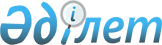 Об установлении стоимости разовых талонов для физических лиц, индивидуальных предпринимателей и юридических лиц, осуществляющих деятельность по реализации товаров, выполнению работ, оказанию услуг на рынках, за исключением реализации в киосках, стационарных помещениях (изолированных блоках) на территории рынка
					
			Утративший силу
			
			
		
					Решение Актауского городского маслихата от 22 декабря 2009 года № 27/240. Зарегистрировано Управлением юстиции города Актау от 21 января 2010 года № 11-1-123. Утратило силу решением Актауского городского маслихата от 28 февраля 2013 года № 9/101.      Сноска. Утратило силу решением Актауского городского маслихата от 28 февраля 2013 года № 9/101.



      «В соответствии с пунктом 6 статьи 36 Закона Республики Казахстан от 10 декабря 2008 года № 100-IV "О введении в действие Кодекса Республики Казахстан "О налогах и других обязательных платежах в бюджет" (Налоговый Кодекс), городской маслихат РЕШИЛ:

       

1. Установить стоимость разовых талонов для физических лиц, индивидуальных предпринимателей и юридических лиц, осуществляющих деятельность по реализации товаров, выполнению работ, оказанию услуг на рынках, за исключением реализации в киосках, стационарных помещениях (изолированных блоках) на территории рынка согласно приложению к настоящему решению.

       

2. Признать утратившими силу решения городского маслихата от 21 декабря 2001 года № 18/169 «Об установлении стоимости разовых талонов для физических лиц, занимающихся реализацией товаров на рынках города» (зарегистрировано Реестре государственной регистрации нормативных правовых актов за № 650 от 28 декабря 2001 года, опубликовано в газете «Местное время» от 11 января 2002 года), от 21 мая 2002 года № 22/208 «О внесении изменений и дополнений в решение городского маслихата от 21 декабря 2001 года № 18/169 «Об установлении стоимости разовых талонов для физических лиц, занимающихся реализацией товаров на рынках города» (зарегистрировано Реестре государственной регистрации нормативных правовых актов за № 917 от 13 июня 2003 года, опубликовано в газете «Местное время» от 27 июля 2002 года), от 10 июня 2003 года № 31/285 «О внесении изменений и дополнений в решение городского маслихата от 21 декабря 2001 года № 18/169 «Об установлении стоимости разовых талонов для физических лиц, занимающихся реализацией товаров на рынках города» (зарегистрировано Реестре государственной регистрации нормативных правовых актов за № 1470 от 23 июня 2003 года, опубликовано в газете «Огни Мангистау» за № 126 от 5 августа 2003 года), от 24 марта 2005 года № 14/116 «О внесении дополнений в решение городского маслихата от 21 декабря 2001 года № 18/169 «Об установлении стоимости разовых талонов для физических лиц, занимающихся реализацией товаров на рынках города» (зарегистрировано Реестре государственной регистрации нормативных правовых актов за № 1890 от 31 марта 2005 года, опубликовано в газете «Огни Мангистау» за № 65 от 12 апреля 2005 года), от 6 июня 2005 года № 16/131 «О внесении изменений в решение городского маслихата от 21 декабря 2001 года № 18/169 «Об установлении стоимости разовых талонов для физических лиц, занимающихся реализацией товаров на рынках города» (зарегистрировано Реестре государственной регистрации нормативных правовых актов за № 11-1-5 от 27 июня 2005 года, опубликовано в газете «Огни Мангистау» за № 119 от 9 июля 2005 года).

       

3. Настоящее решение вводится в действие по истечении десяти календарных дней после дня его первого официального опубликования.       Председатель сессии            Секретарь городского маслихата

       А.Сугирбай                      Ж. Матаев

Приложение к решению

городского маслихата

от 22 декабря 2009 года № 27/240 Стоимость разовых талонов для физических лиц, индивидуальных предпринимателей и юридических лиц, осуществляющих деятельность по реализации товаров, выполнению работ, оказанию услуг на рынках, за исключением реализации в киосках, стационарных помещениях (изолированных блоках) на территории рынка
					© 2012. РГП на ПХВ «Институт законодательства и правовой информации Республики Казахстан» Министерства юстиции Республики Казахстан
				№

п/п
Наименование рынка, местонахождение
Стоимость

разового талона на

1 налогоплательщика

в день, тенге
1"РусКаз", 23 микрорайон, в том числе:реализация с прилавка2702"Заман", 11 микрорайон, в том числе:реализация с контейнера616реализация продовольственных товаров141реализация промышленных товаров123реализация автомобильных частей1423"Рид-СК", 28а микрорайон, в том числе:реализация продовольственных товаров141реализация промышленных товаров123реализация с контейнера продовольственных и промышленных товаров521реализация с контейнера продовольственных и промышленных товаров (5 тн.)3184"Магаш", 31 микрорайон, в том числе:реализация с прилавка: овощи и фрукты272реализация с прилавка: мясной699реализация с прилавка: вещевой240реализация с контейнера: промышленные товары682реализация с контейнера: автозапчасти3105"Масат", 23 микрорайон, в том числе:реализация с прилавка: продовольственные товары101реализация с прилавка: промышленные товары187реализация с прилавка: мясной1461реализация с контейнера6826"Асар-С", 23 микрорайон, в том числе:реализация с прилавка155реализация с контейнера550реализация с автомашин5807"Елнар", район МРЭК, в том числе:реализация мелкого рогатого скота8518"Серикулы", (ИП «Жарылгасов»),5 микрорайон, в том числе:реализация продовольственных товаров126реализация промышленных товаров1119"Торговый комплекс" (Сити-центр), 27 микрорайон54710"Универсально-строительный рынок", 29а микрорайон, в том числе:реализация с контейнера27711"Торговый комплекс" (Ак-базар), 31а микрорайон, в том числе:реализация с прилавка38